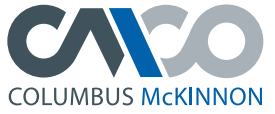 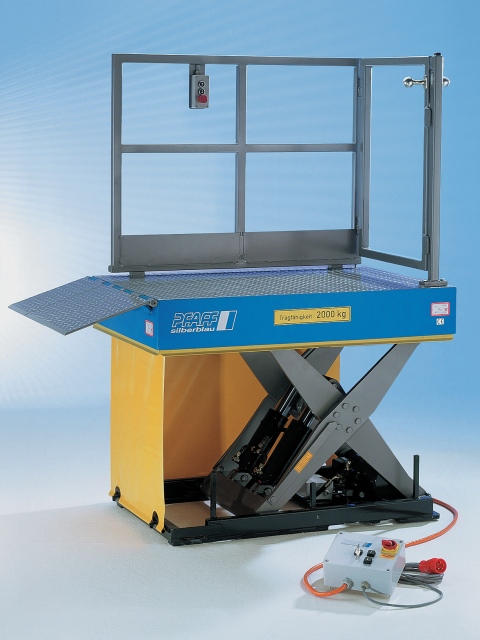 Гидравлические подъёмные столы – Стандартные и высококлассные решенияwww.cmco.eu/pfaff-silberblau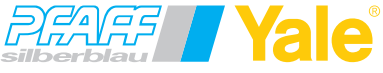 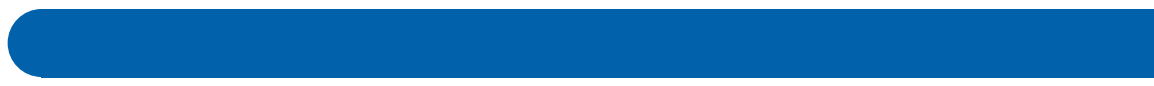 Лидер разработок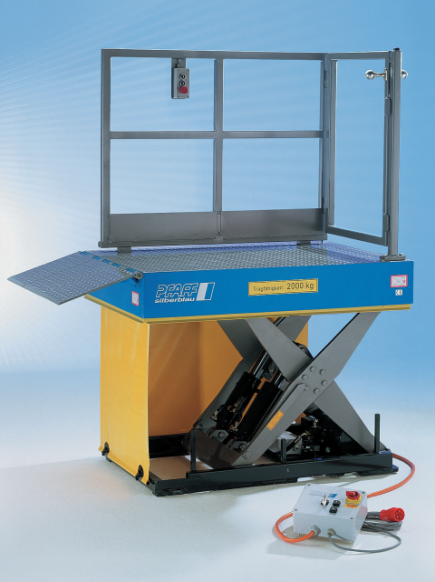 Наша цель – идти в ногу с потребностями рынка, и не реагировать, а  действовать. Для этого мы моделируем будущее, и у нас уже есть ответы на изменившиеся условия, в то время как другие анализируют настоящее.Мы используем собственное ноу-хау и своевременно дополняем его чужими ноу-хау. Наша цель – экономичное безопасное производство, ориентированное на  нужды клиентов.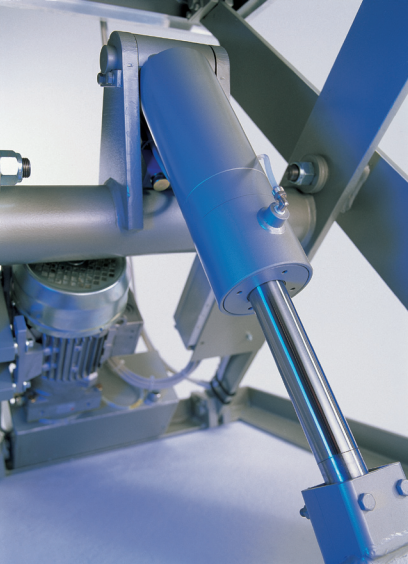 Девиз Pfaff-silberblau “lift, turn and move” – «поднимем, повернём и сдвинем» – известен всему миру, и мы уверяем, что так будет и впредь.Откройте для себя целый мир подъёмной техники. Примите решение на будущее.www.cmco.eu/pfaff-silberblau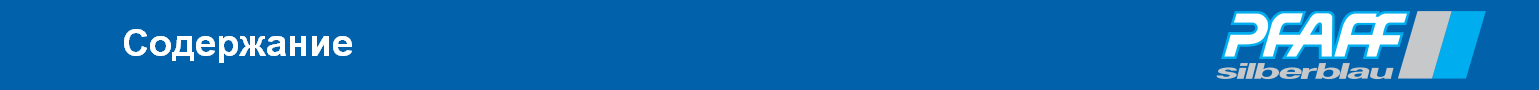 Вступление…………………………………………………………………………………………….......2Содержание………………………………………………………………………………………………..3Применение/решения……………………………………………………………………………………4Подъёмный стол с плоскими ножницами HTF-G SILVERLINE…...……………………….….......5Подъёмный стол с плоскими ножницами HTF-U SILVERLINE…...………………….……….......6Стол для манипуляций с грузами HTH-E SILVERLINE…………...……………………………......7Стандартный подъёмный стол HTS-E  PROLINE………………..…..…………………………...8-9Производственный подъёмный стол HTА-E  PROLINE …………...…………………...…….10-11Производственный подъёмный стол c тандемными ножницами HTА-T  PROLINE ..…...12-13Производственный подъёмный стол c двойными ножницами HTА-D  PROLINE ……..…12-13Подъёмные столы, оборудованные для удобства погрузки HTV-E  PROLINE …………..14-15Аксессуары……………………………………………………………………………………………….16Опросный лист для заказа подъёмных столов…………………………………………….......17-18Информация для потребителей…………………………………………………………….........19-21Сервисное обслуживание…………...…………………………………………………………….......22О компании……………………………………………………………………………………………….23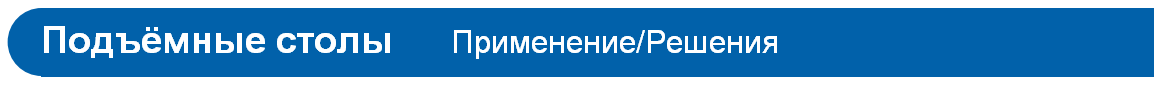 ВозможностиГидравлические подъёмные платформы марки Pfaff-silberblau имеют широкое применение:Заводские разработки и конструкцииСтроительная индустрияТорговля и коммерцияМебель и большие магазины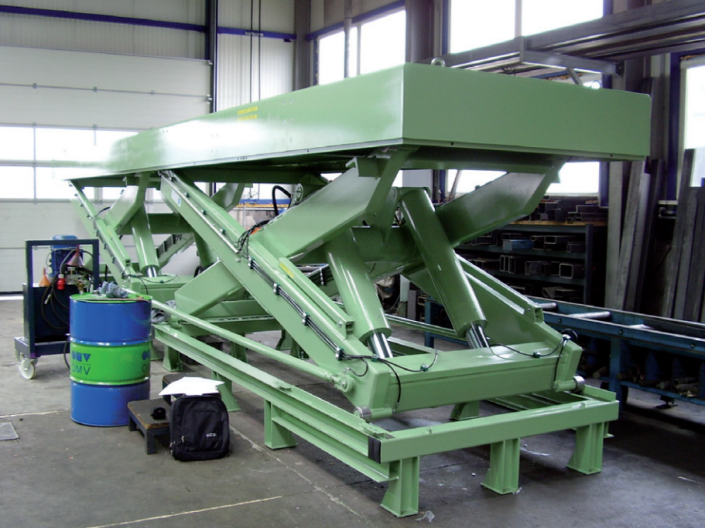 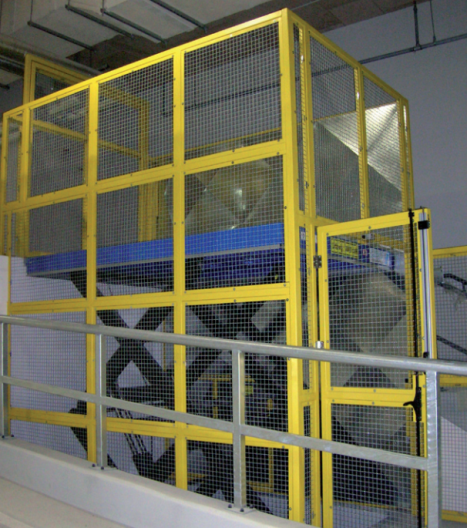 Подъёмный стол с грузоподъёмностью 20 тонн, платформа 10×1,7м, подъём 2м. Транспортировка грузов с защитой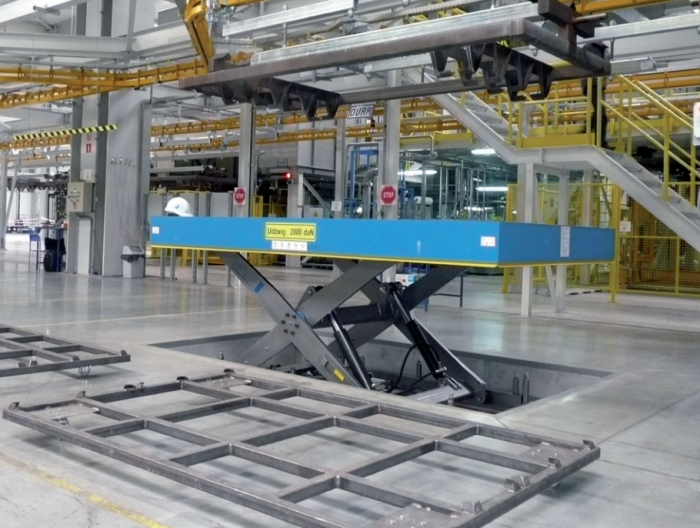 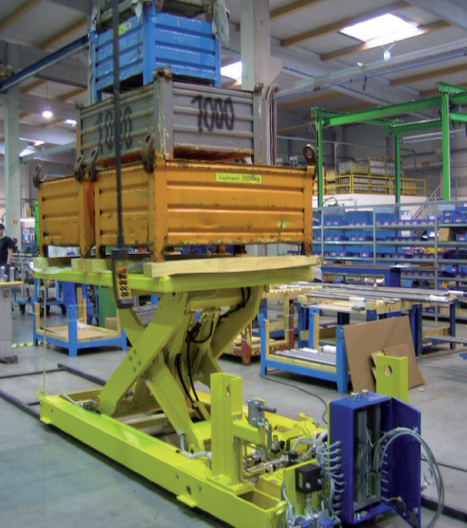 Промышленный подъёмный стол для специального применения на автомобильном заводеСпециальное решение для проверки на заводе ядерного топлива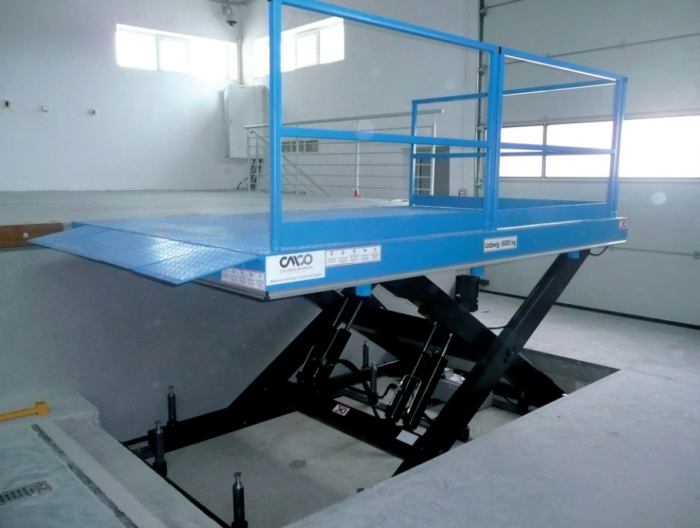 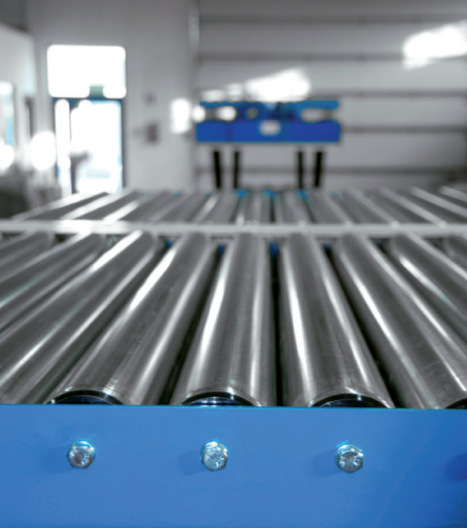 Погрузочный подъёмный стол с поручнями для безопасности и пандусом, выдвигаемым вручную.Гидравлический стол-конвейер, судостроительный цех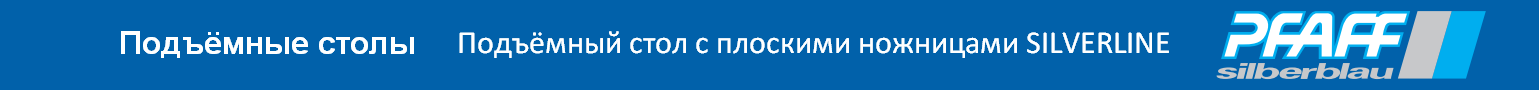 Подъёмный стол с плоскими ножницами Модель HTF-G SILVERLINE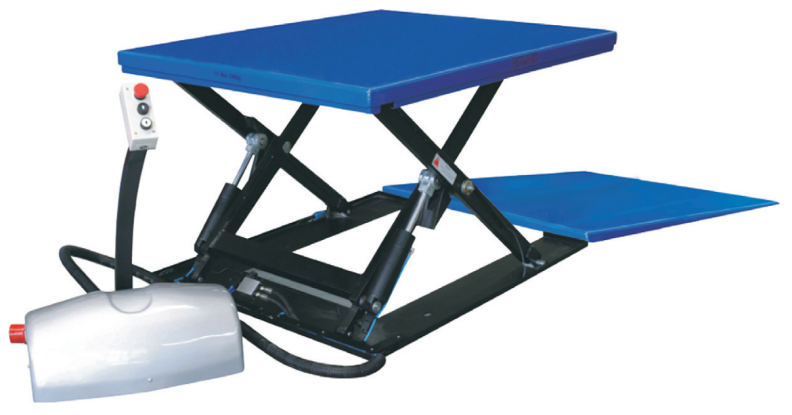 Грузоподъёмность 1000 кгДля профессионального подъёма грузов на складах.ХарактеристикиКрайне низкопрофильный дизайн уменьшает цену и работы по подготовке приямкаПандус позволяет нагрузить платформу паллетной тележкойБезопасное управление, благодаря тому, что кнопки вверх/вниз и кнопка аварийной остановки расположены в защищённой зонеЗащита от перегрузки при помощи контрольного клапана давленияСогласно EN 1570-1 и всем правилам безопасности UVV.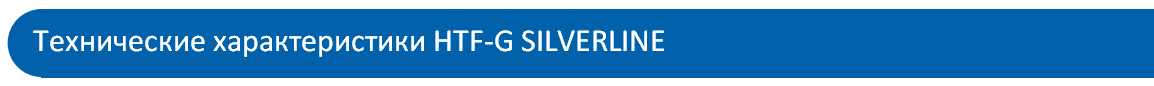 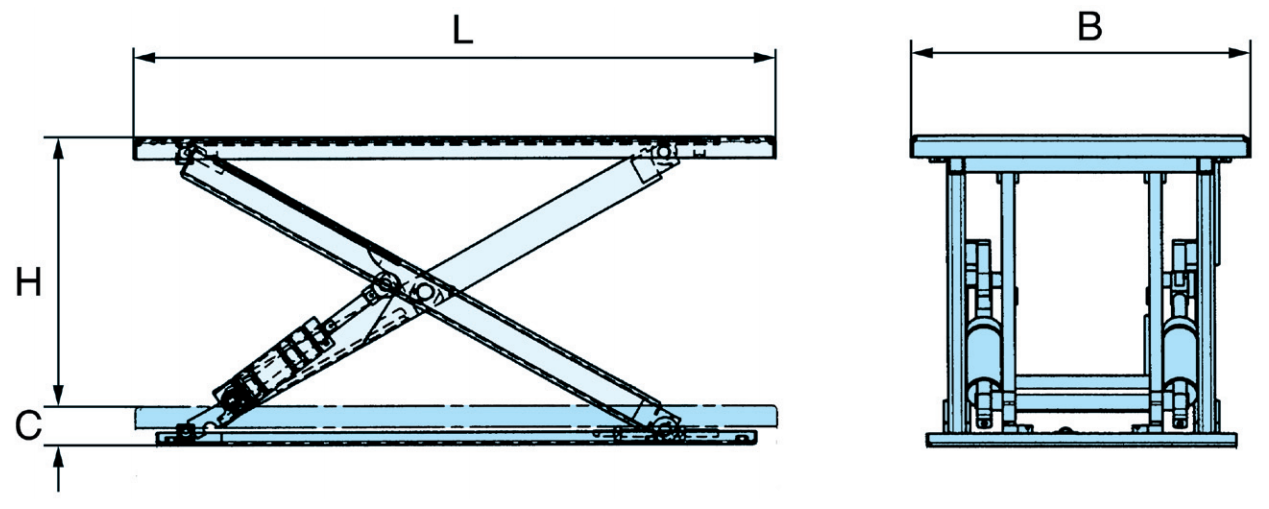 B – Ширина платформыL – Длина платформыH – Высота подъёмаC – Высота в нижнем положении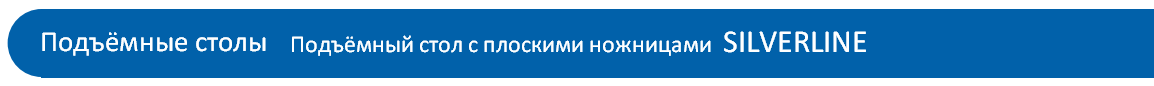 Подъёмный стол с плоскими ножницамиМОДЕЛЬ  HTF-U SILVERLINE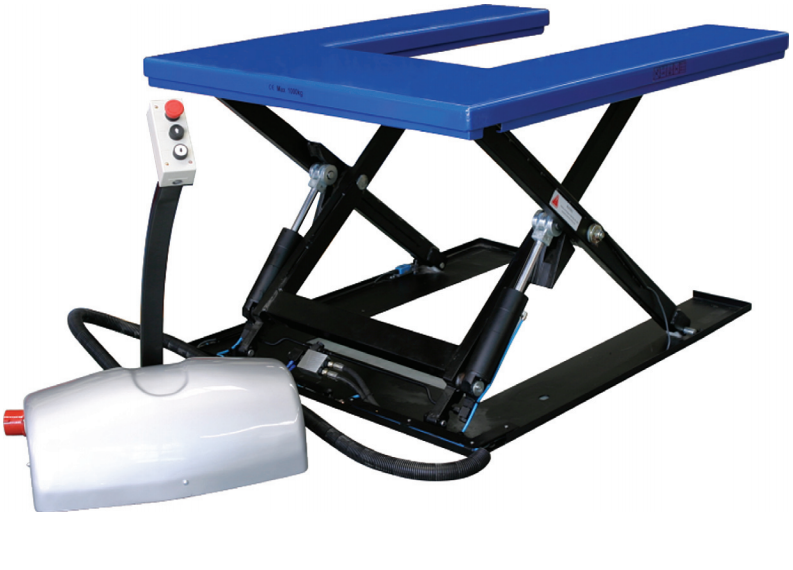 Грузоподъёмность 1000 кгДля профессионального подъёма грузов на складах.ХарактеристикиКрайне низкопрофильный дизайн уменьшает цену и работы по подготовке приямкаФорма буквы «П» для прямого доступа грузовиковБезопасное управление, благодаря тому, что кнопки вверх/вниз и кнопка аварийной остановки расположены в защищённой зонеЗащита от перегрузки при помощи контрольного клапана давленияОтвечает требованиям EN 1570-1 и всем правилам безопасности UW.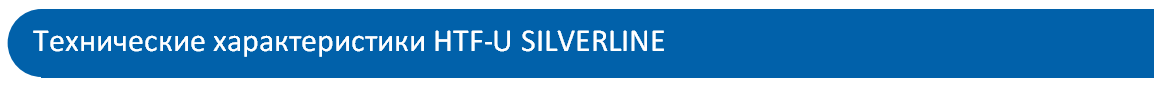 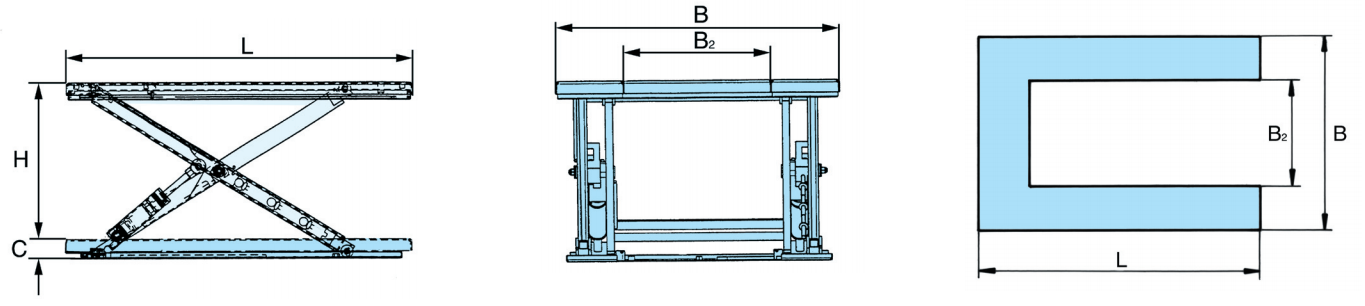 В – ширина платформыL – длина платформыН – высота подъёмаС – высота в нижнем положении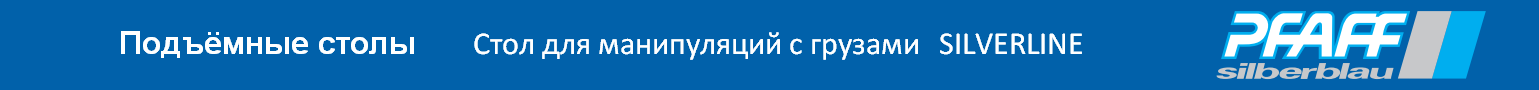 Стол для манипуляций с грузами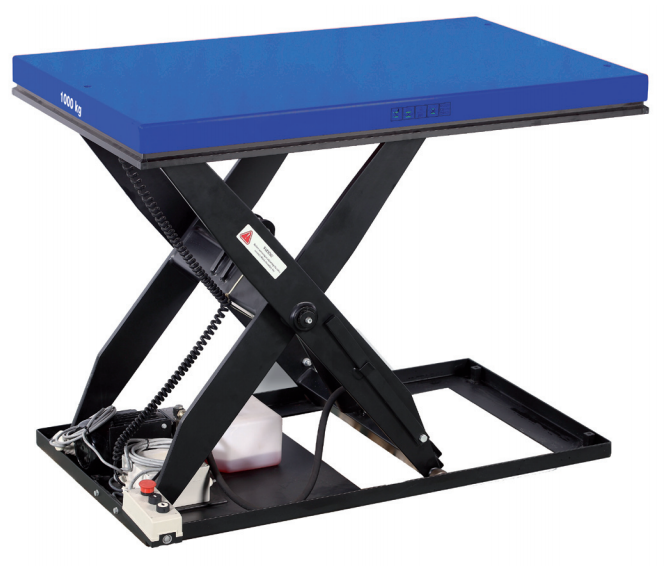 Модель HTH-E SILVERLINEГрузоподъёмность  500-3000 кгДля профессионального подъёма больших грузов, манипуляций с ними, для складывания на хранение товаров в цехах.ХарактеристикиПлавное движение гидравлического поршня для эргономичной работыБезопасное управление, благодаря тому, что кнопки вверх/вниз и кнопка аварийной остановки расположены в защищённой зоне Защита от перегрузки при помощи контрольного клапана давления Соответствует EN 1570-1 и всем правилам безопасности.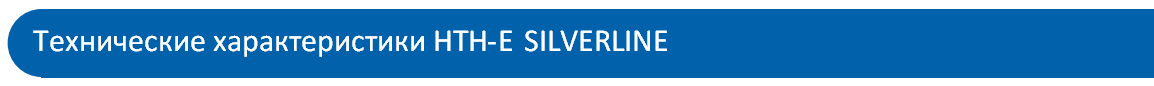 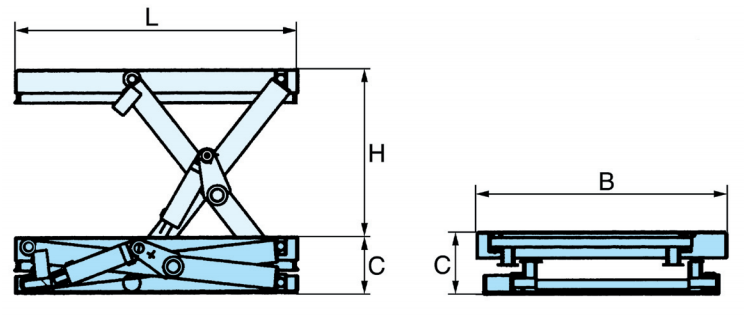 В – ширина платформыL – длина платформыН – высота подъёмаС – высота в нижнем положении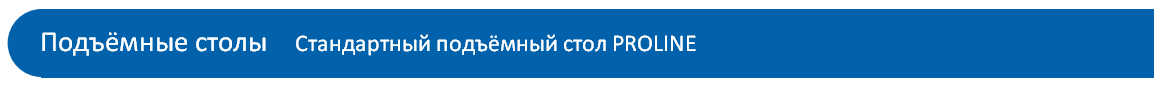  Стандартный
подъёмный стол 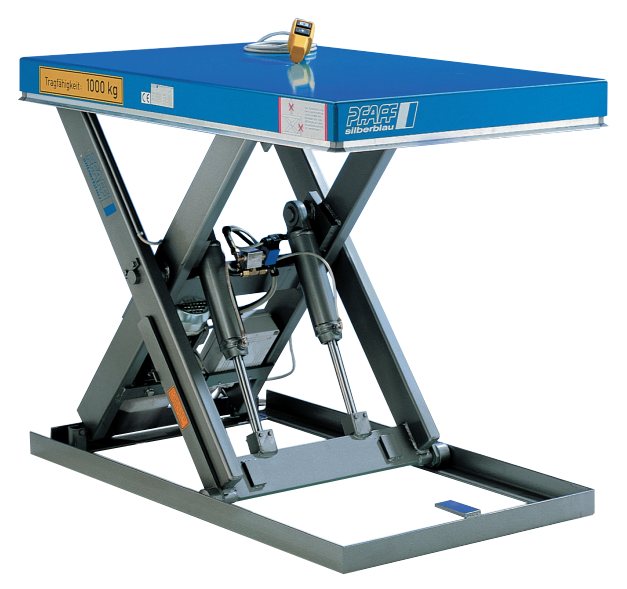 Модель HTS-E PROLINEГрузоподъёмность 500-2000 кгДля профессионального подъёма больших грузов, манипуляций с ними, для складывания на хранение товаров в цехах.ХарактеристикиПлавное движение гидравлического поршня для эргономичной работы Безопасное управление, благодаря тому, что кнопки вверх/вниз и кнопка аварийной остановки расположены в защищённой зонеЗащита от перегрузки при помощи контрольного клапана давленияОтвечает требованиям EN 1570-1 и всем правилам безопасности UW.Разработан для 20 циклов нагрузки за одну операцию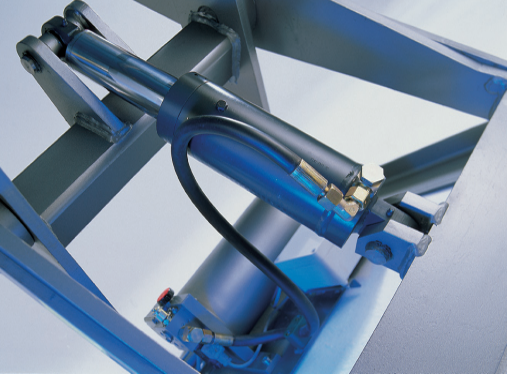 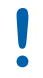 Более подробную информацию о модификациях, пожалуйста, ищите на стр. 16.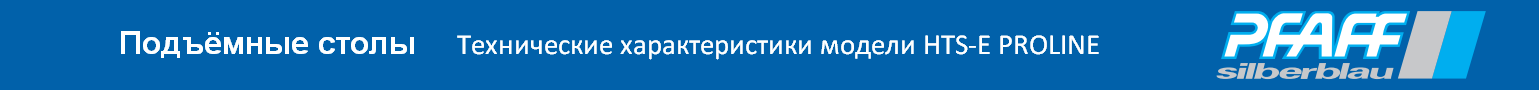 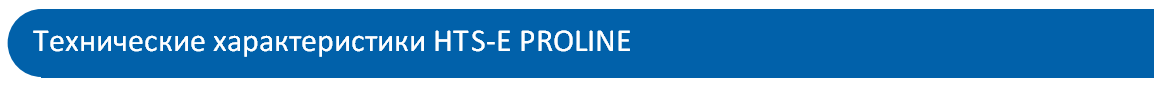 (Дополнительные опции, например, большая грузоподъёмность, другие размеры платформы доступны на заказ!)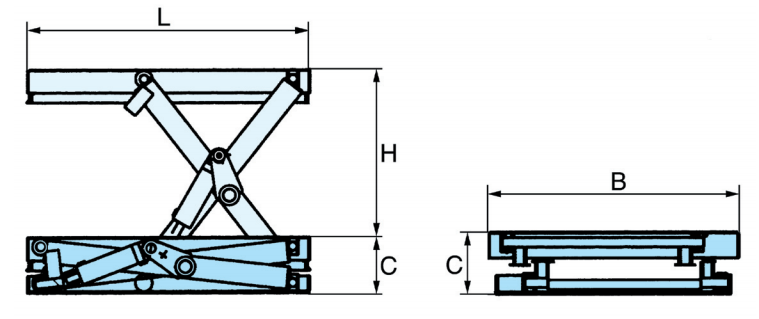 В – ширина платформыL – длина платформыН – высота подъёмаС – высота в нижнем положении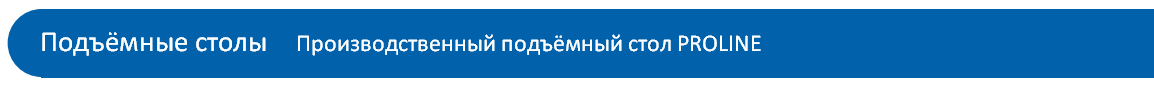 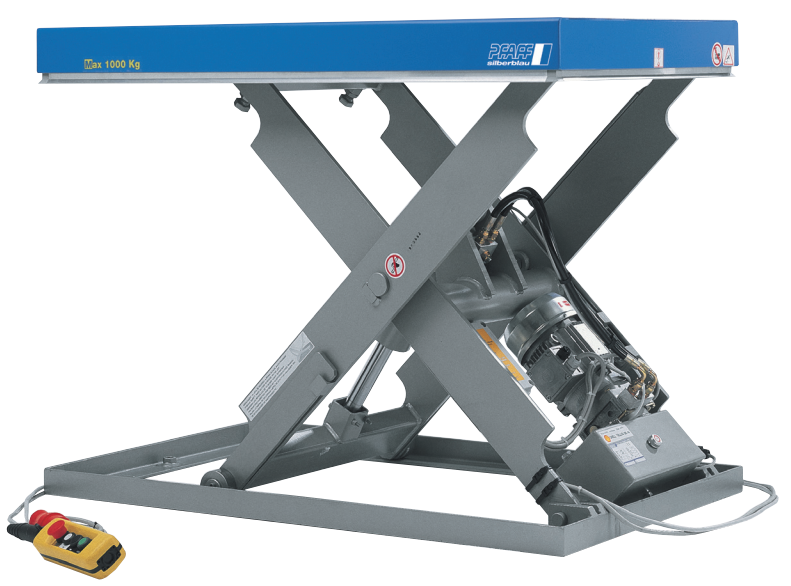 Производственный
подъёмный столМодель HTA-Е PROLINEГрузоподъёмность 1000-7000 кгДля профессионального подъёма тяжёлых грузов, паллетов с товарами в производственных цехах.ХарактеристикиУкреплённый дизайн увеличивает устойчивость системы во время подъёма крупногабаритных или неравномерно распределённых грузовВысоконагруженный цикл работыНастраиваемый верхний концевой выключатель в комплектеОптимальные высоты подъёма, помимо небольшой высоты в нижнем положенииПлавное движение гидравлического поршня для эргономичной работы Безопасное управление, благодаря тому, что кнопки вверх/вниз и кнопка аварийной остановки расположены в защищённой зонеЗащита от перегрузки при помощи контрольного клапана давленияОтвечает требованиям EN 1570-1 и всем правилам безопасности UW.Разработан для 30 циклов нагрузки за одну операцию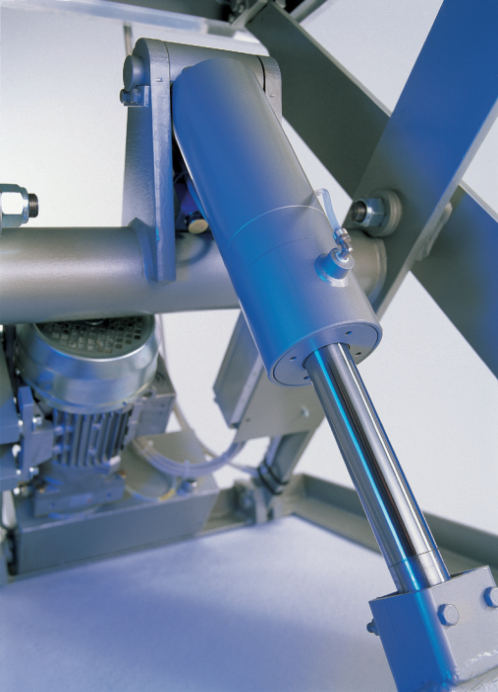 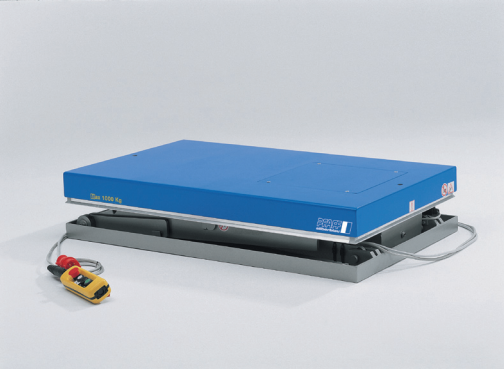 Более подробную информацию о модификациях, пожалуйста, ищите на стр. 16.                           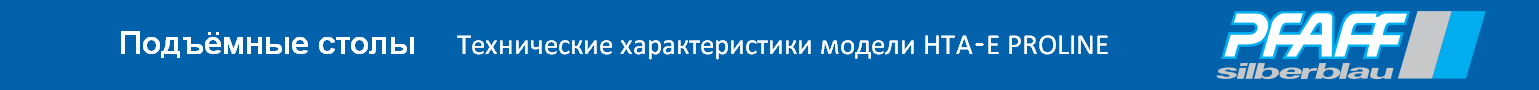 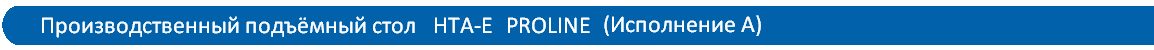 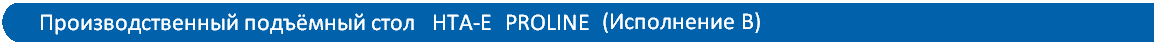 (Дополнительные опции, например, большая грузоподъёмность, другие размеры платформы доступны на заказ!) 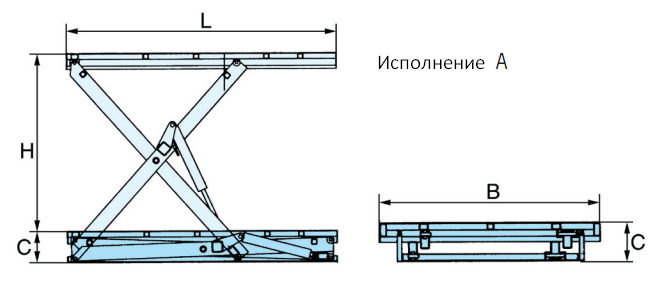 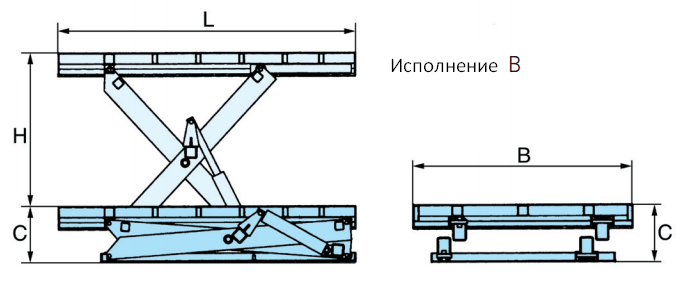 Производственный подъёмный столс тандемными ножницами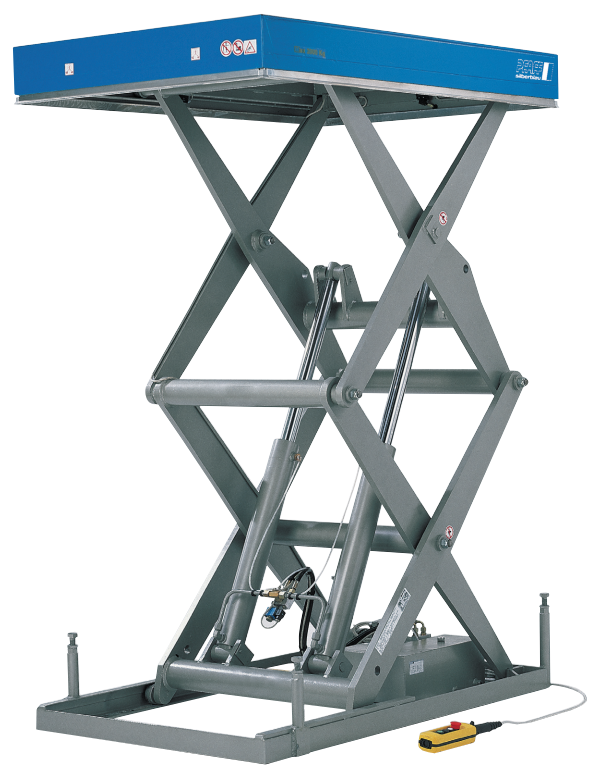 Модель HTA-Т PROLINEГрузоподъёмность 1000-6000 кгДля профессионального подъёма тяжёлых грузов, паллетов с товарами в производственных помещениях.Производственный подъёмный столс двойными ножницамиМодель HTA-D PROLINEГрузоподъёмность 500-1000 кгДля профессионального подъёма тяжёлых грузов, паллетов с товарами в производственных помещенияхХарактеристикиУдлинённая платформа с тандемными ножницами (модель HTA-Т)Оптимальная высота подъёма, небольшой размер платформы (модель HTA-D)Плавное движение гидравлического поршня для эргономичной работы Оптимальные высоты подъёма, помимо небольшой высоты в нижнем положенииБезопасное управление, благодаря тому, что кнопки вверх/вниз и кнопка аварийной остановки расположены в защищённой зонеЗащита от перегрузки при помощи контрольного клапана давленияОтвечает требованиям EN 1570-1 и всем правилам безопасности UW.Разработан для 15 циклов нагрузки за одну операциюБолее подробную информацию о модификациях, пожалуйста, ищите на стр. 16. 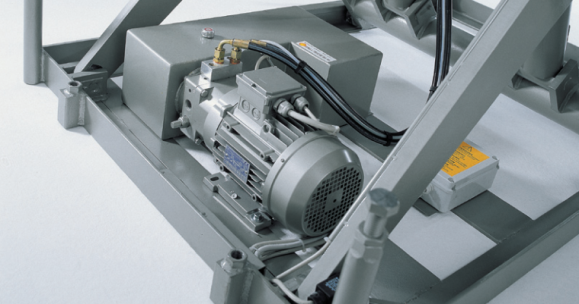 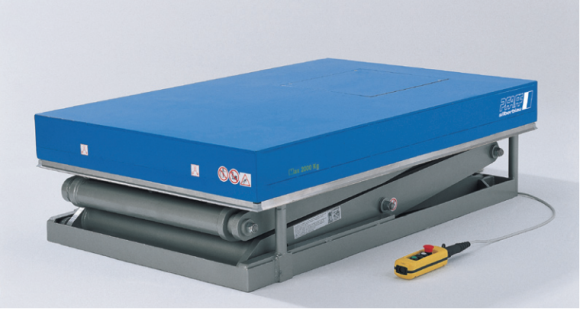 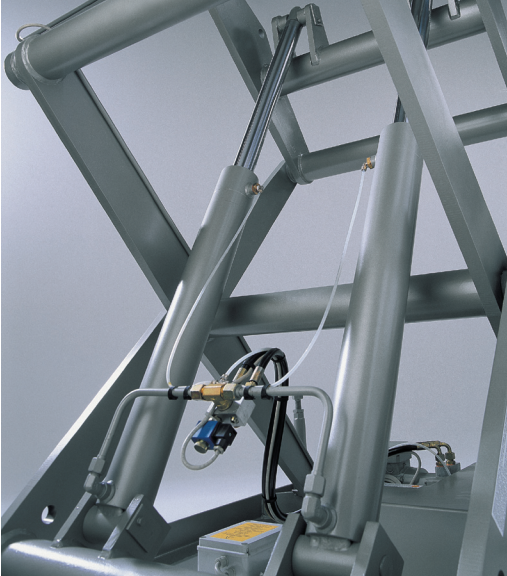 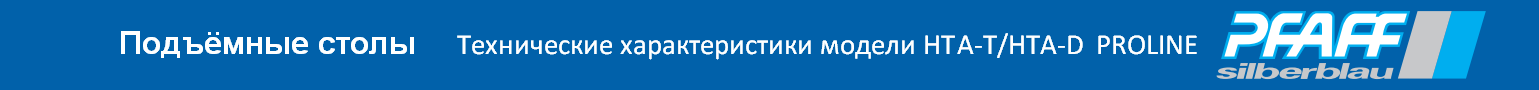 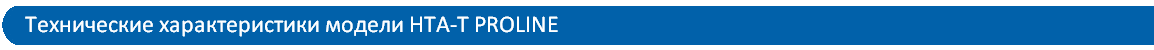 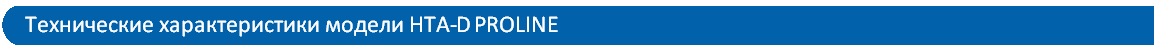 (Дополнительные опции, например, большая грузоподъёмность, другие размеры платформы доступны на заказ!)HTA-T                                                                                            HTA-D PROLINE PROLINE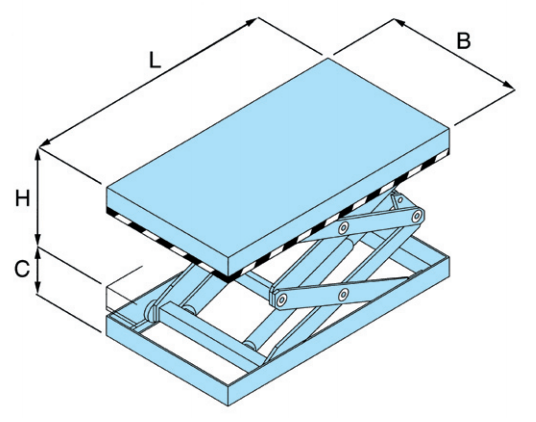 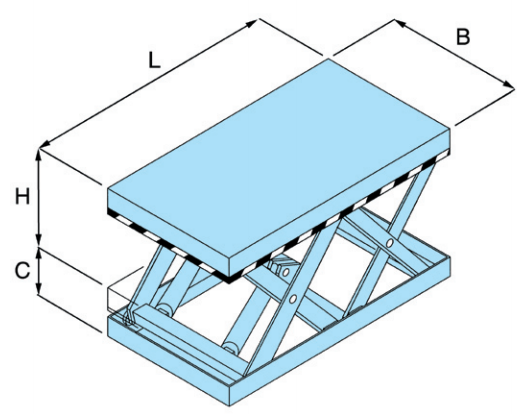 В – длина платформы     L – длина платформы      Н – высота подъёма    С – высота в нижнем положении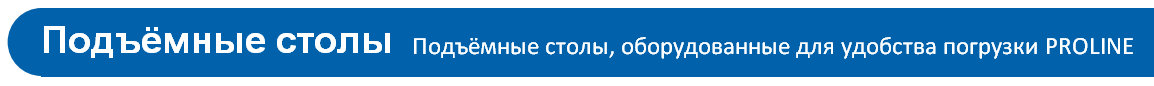 Подъёмные столы, оборудованные для удобства погрузки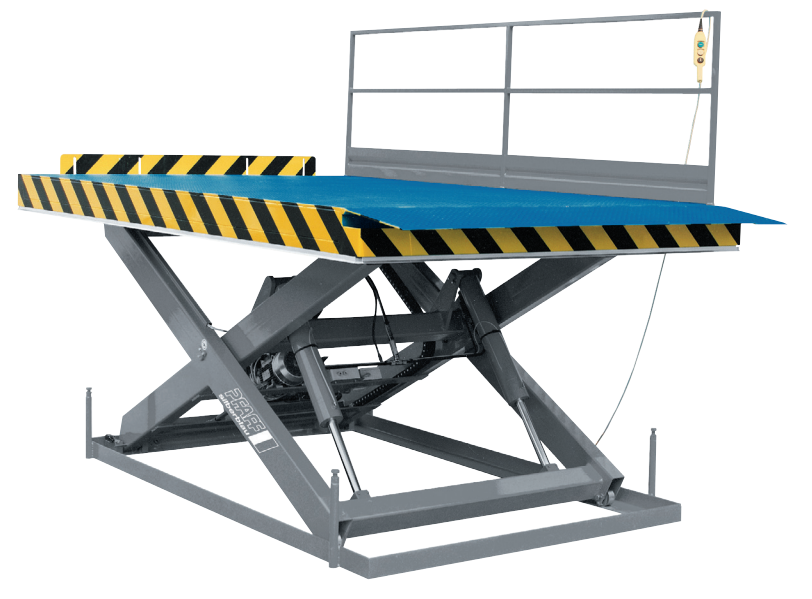 Модель HTV-E PROLINEГрузоподъёмность 1000-8000 кгДля профессионального подъёма на большую высоту и для манипуляций с тяжёлыми грузами, паллетами с товарами, применяется в качестве пандуса.ХарактеристикиСпециальная платформа для удобства погрузки.Плавное движение гидравлического поршня для эргономичной работы Безопасное управление, благодаря тому, что кнопки вверх/вниз и кнопка аварийной остановки расположены в защищённой зонеЗащита от перегрузки при помощи контрольного клапана давленияОтвечает требованиям EN 1570-1 и всем правилам безопасности UW.Разработан для 15 циклов нагрузки за одну операцию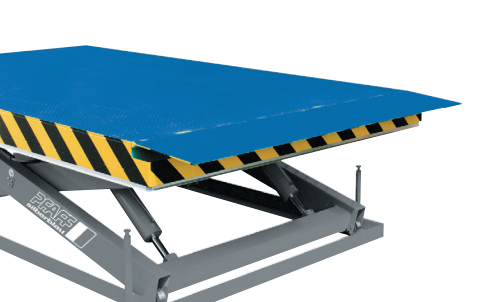 Более подробную информацию о модификациях, пожалуйста, ищите на стр. 16. 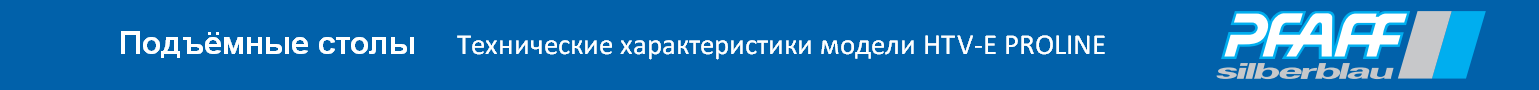 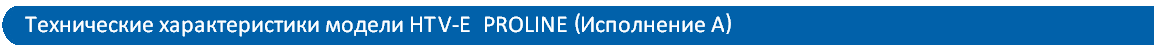 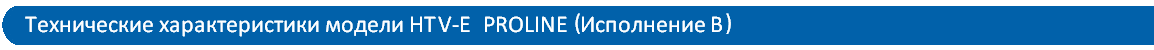 (Дополнительные опции, например, большая грузоподъёмность, другие размеры платформы доступны на заказ!)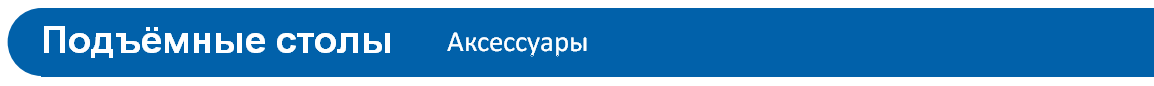 Опросный лист Гидравлические подъёмные столы – страница 1/2 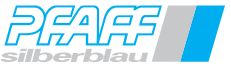 Количество:  . . . . . . . . . . . .1.  Пояснения об использовании:(например, погрузочная платформа, настраиваемая по высоте платформа для работы с механизмами, и т. д.). . . . . . . . . . . . . . . . . . . . . . . . . . . . . . . . . . . . . . . . . . . . . . . . . . . . . . . . . . . . . . . . . . . . . . . . . . . . . . . . . . . . . . . . . . . . . . . . . . . . . . . . . . . . . . . . . . . . . . . . . . . . . . . . . . . . . . . . . . . . . . . . . . . . . . . . . . . . . . . . . . . . . . . . . . . . . . . . . . . . . . . . . . . . . . . . . . . . . . . . . . . . 2. Технические данныеВнимание! Высота подъёма платформы приблизительно равна 60% длины платформы (для одинарных ножниц). Двойные ножницы рекомендуются только для особых применений, так как габаритная высота будет в 2 раза больше, чем у исполнения с одинарными ножницами.3. Установка 4. Управление:Опросный лист Гидравлические подъёмные столы – страница 2/25. Необычные условия работы, которые могут быть важны при выборе функций подъёмного стола6. АксессуарыКаждый подъёмный стол имеет стандартные концевые выключатели со всех сторон платформы.Более того, наши подъёмные столы оснащены клапаном перегрузки, клапаном разрыва шланга и опорами.По желанию можно приобрести следующие аксессуары: 7. Эскиз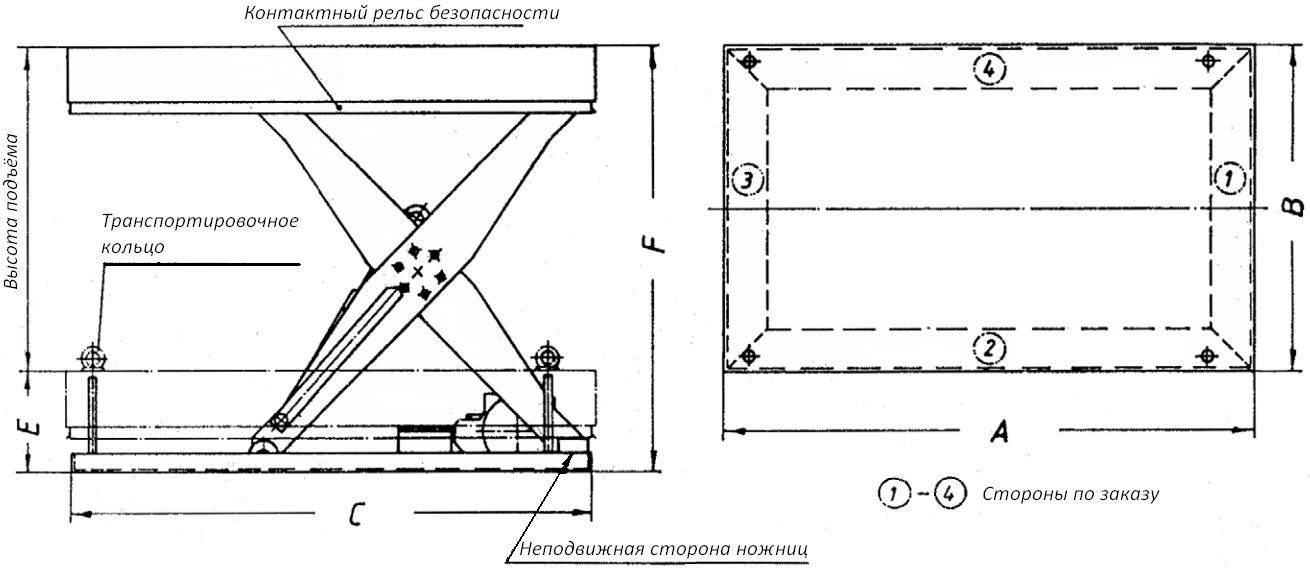 8. Запрашиваемая ценаПриложенияЧертёж………………………………………………………………………….Схема…………………………………………………………………………………………………………………………………………………………………..                __________________________________________Дата				Подпись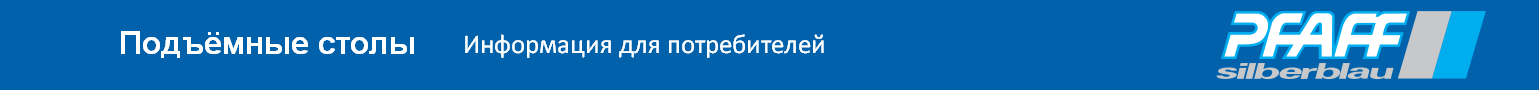 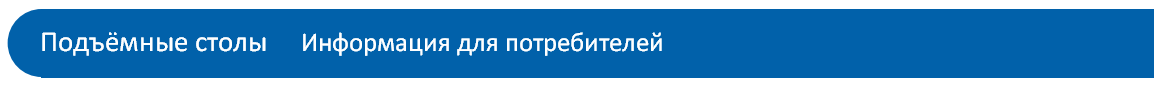 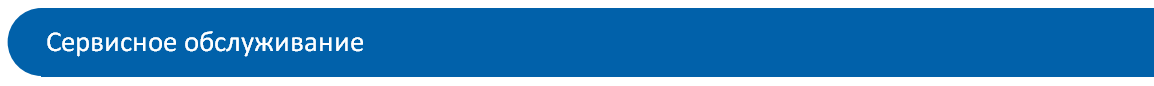 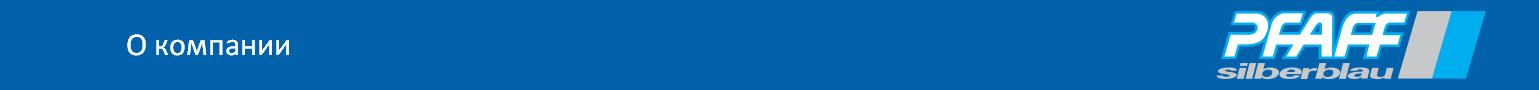 Мобильность – это вопрос творческой технологииЛюди в движенииТам, где кончаются собственные человеческие силы, чтобы удержать, сдвинуть и расположить грузы, начинается работа концерна COLUMBUS McKINNON Engineered Products и марки Pfaff-silberblau. И так продолжается уже 140 лет, в течение которых многие поколения наших инженеров сопровождали развитие индустрии подъёмно-транспортного оборудования всё более изощрёнными и технически сложными решениями. И не только это: они всегда были на шаг впереди. Качество, безопасность и сервис – стандарты нашей корпоративной философии. И следствие этого логично: сертификация в соответствии с DIN EN 9001:2008 от DQS.Гибкий размерСредний размер нашей компании имеет много преимуществ для заказчиков. Мы большая компания – большая вместимость, но не ограничена бюрократией. Мы маленькая компания – обеспечиваем короткие маршруты внутри и вне компании. Это экономит время и деньги. Или, используя терминологию заказчиков, гибкость, близость и скорость. Корпоративные подразделения транспортных технологий, подъёмного оборудования и технологий не полностью отделены один от другого. Зачем? Важная информация влияет на все аспекты, и обмен знаниями является большим преимуществом для направления данной индустрии.Наша обязанностьКачество продукта важно, но это ещё не всё. Мы не забываем, на чём держится наш успех каждый день: люди с их знаниями и природа, которая одалживает нам свои ресурсы. Мы серьёзно относимся к ответственности, поэтому мы (как часть так называемой постоянно улучшаемой программы, CIP, сертифицированной в соответствии с ISO 9001) делаем всё возможное для сохранения возобновляемых ресурсов и источников энергии и для уменьшения распространения чуждых для окружающей среды материалов хотя бы на 10% в год.Добро пожаловать в мир «поднять, повернуть  и сдвинуть». Следуйте за  этим знаком в компании COLUMBUS McKINNON Engineered Products. Мы уверены, что вы найдёте много способов сделать вашу деятельность ещё более эффективной – и, конечно, более удобной. Нам доставляет удовольствие воодушевлять вас новыми идеями и новым измерением безопасности.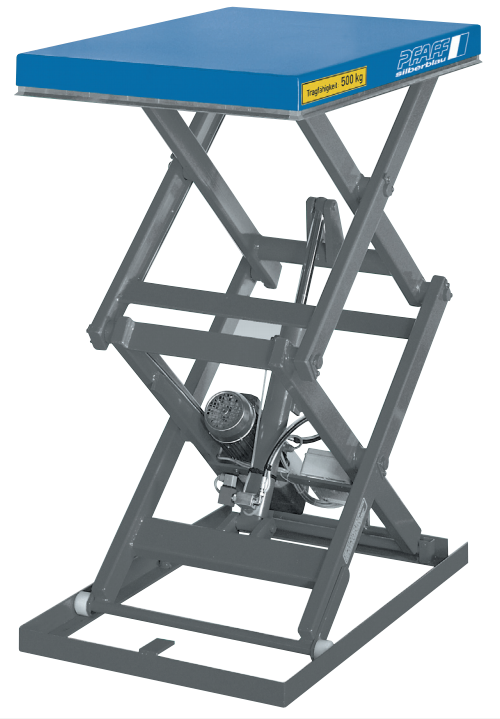 Ждём открытия марок COLUMBUS McKINNON Engineered Products и Pfaff-silberblau:Оборудования для подъёма и манипуляций с грузамиТехнология передвиженияРельсовые технологииМир «подъёма, переворота и передвижения» открыт круглосуточно.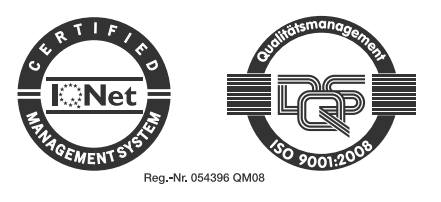 Всего лишь зайдите на www.cmco.eu/pfaff-silberblau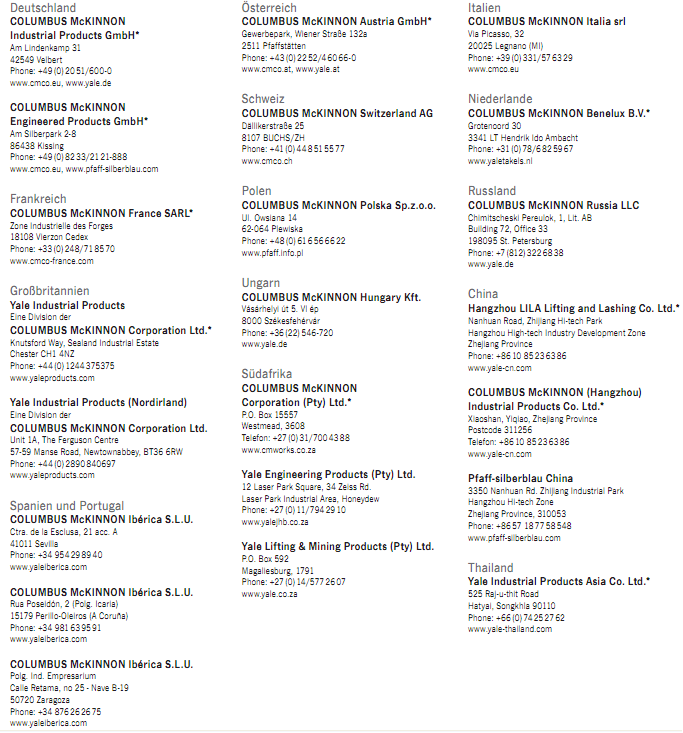 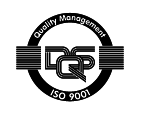 *Эти филиалы сертифицированы в соответствии с EN ISO 9001:ff.Номер артикулаГрузоподъём-ность, тВысота 
подъёма, мПлатформа (L x B),мВысота в нижнем положении, ммВремя подъёма,сМощность мотора, кВтСобственная масса, кг0400473801,00,761,45 х 1,1482180,75250Номер артикулаГрузоподъём-ность,тВысота 
подъёма,мПлатформа (L x B),мПлатформа (B2),ммВысота в нижнем положении, ммВремя подъёма,сМощность мотора,кВтСобственная масса,кг0400473811,00,761,45 х 1,1458580180,75235Номер артикулаГрузоподъём-ность, тВысота 
подъёма, мПлатформа (L x B), мВысота в нижнем положении, (С), ммВремя подъёма, сМощность мотора, кВтСобственная масса,кг0400494700,50,821,3 х 0,8190150,751600400494711,00,821,3 х 0,8190250,752200400494722,00,821,3 х 0,8190400,752800400494733,00,801,3 х 0,8220261,5320Номер артикулаГрузоподъём-ность, тВысота 
подъёма, мПлатформа (L x B), мВысота в нижнем положении, (С), ммВремя подъёма, сМощность мотора, кВтСобственная масса, кг0345600990,50,591,00 х 0,8200100,551350345601000,50,81,25 х 0,8200130,551700345601010,50,81,25 х 1,0200130,551750345601020,51,01,50 х 0,8220200,551860345601030,51,01,50 х 1,0220200,552000345601040,51,21,80 х 0,8240220,752190345601050,51,21,80 х 1,0240220,752300345601061,00,81,25 х 0,8200260,551880345601071,00,81,25 х 1,0200260,552040345601081,01,01,50 х 0,8220400,552150345601091,01,01,50 х 1,0220400,552300345601101,01,21,80 х 0,8240440,752550345601111,01,21,80 х 1,0240440,752700345601121,50,81,35 х 0,8250320,753350345601131,50,81,35 х 1,0250320,753500345601141,50,951,50 х 0,8260360,753550345601151,50,951,50 х 1,0260360,753700345601161,51,21,80 х 0,8270241,13650345601171,51,21,80 х 1,0270241,13800345601182,00,81,35 х 0,8250241,13350345601192,00,81,35 х 1,0250241,13500345601202,00,951,50 х 0,8260271,13600345601212,00,951,50 х 1,0260271,13750345601222,01,21,80 х 0,8270371,13850345601232,01,21,80 х 1,0270371,1400Номер артикулаГрузоподъём-ность, тВысота 
подъёма, мПлатформа (L x B), мВысота в нижнем положении, (С), ммВремя подъёма, сМощность мотора, кВтСобственная масса, кг0345602001,00,81,4 х 0,8300161,13000345602011,00,81,4 х 1,0300161,13200345602021,01,11,7 х 1,0300221,14000345602031,01,11,7 х 1,2300221,14300345602041,01,32,0 х 1,0320291,15000345602051,01,32,0 х 1,2320291,15800345602061,01,62,5 х 1,2350281,57000345602071,01,62,5 х 1,5350343,09500345602081,01,83,0 х 1,2350403,010000345602091,01,83,0 х 1,5350403,011100345602101,01,83,0 х 2,0350403,012700345602112,00,81,4 х 0,8300161,13200345602122,00,81,4 х 1,0300161,13400345602132,01,11,7 х 1,0300231,14200345602142,01,11,7 х 1,2300231,14500345602152,01,32,0 х 1,0320301,15200345602162,01,32,0 х 1,2320301,16000345602172,01,62,5 х 1,2350343,08200345602182,01,62,5 х 1,5350343,09500345602192,01,83,0 х 1,2350403,010000345602202,01,83,0 х 1,5350403,011100345602212,01,83,0 х 2,0350403,012700345602223,00,851,5 х 1,0350222,25400345602233,01,22,0 х 1,0350253,07800345602243,01,22,0 х 1,2350253,08400345602253,01,62,5 х 1,2380353,010000345602263,01,62,5 х 1,5380353,011100345602273,01,83,0 х 1,5380454,012700345602283,01,83,0 х 2,0380454,014000345602295,01,62,5 х 1,5450374,015500345602305,01,62,5 х 2,0450374,017000345602315,01,83,0 х 1,5500454,020000345602325,01,83,0 х 2,0500454,022000345602335,01,83,5 х 2,0500454,023500345602345,01,83,5 х 2,4500454,024500345602357,01,52,5 х 1,5550454,018500345602367,01,52,5 х 2,0550454,020000345602377,01,83,0 х 1,5600554,021500345602387,01,83,0 х 2,0600554,023000345602397,01,83,5 х 2,0600554,02450В – ширина платформыН – высота подъёмаВ – ширина платформыН – высота подъёмаL – длина платформыС – высота в нижнем положенииL – длина платформыС – высота в нижнем положенииНомер артикулаГрузоподъём-ность, тВысота 
подъёма, мПлатформа (L x B), мВысота в нижнем положении, (С), ммВремя подъёма, сМощность мотора, кВтСобственная масса, кг0400506001,00,82,5 х 0,8200250,753400400506011,00,82,5 х 1,0200250,753600400506021,01,03,0 х 0,8220350,753750400506031,01,03,0 х 1,0220350,754000400506041,01,24,0 х 0,8240460,754800400506051,01,24,0 х 1,0240460,755000400506062,00,82,5 х 0,8200251,13800400506072,00,82,5 х 1,0200251,14100400506082,01,03,0 х 0,8220351,14300400506092,01,03,0 х 1,0220351,14600400506102,01,03,5 х 1,0300301,18200400506112,01,24,0 х 0,8240461,15100400506122,01,24,0 х 1,0240461,15400400506132,01,65,0 х 1,0350353,014600400506144,00,953,2 х 0,8260401,57200400506154,00,953,2 х 1,0260401,57500400506164,01,03,5 х 1,0300283,010200400506174,01,23,8 х 0,8270551,57700400506184,01,23,8 х 1,0270551,58000400506194,01,65,0 х 1,2350484,016400400506206,01,65,0 х 1,2380504,018600400506216,01,65,0 х 2,0380504,02400Номер артикулаГрузоподъём-ность, тВысота 
подъёма, мПлатформа (L x B), мВысота в нижнем положении, (С), ммВремя подъёма, сМощность мотора, кВтСобственная масса, кг0345640210,51,61,3  х 0,8320290,552650345640220,51,61,3 х 1,0320290,552750400505360,52,01,5 х 0,8350360,552750400505370,52,01,5 х 1,0350360,552850345640230,52,01,7 х 0,8350380,553100345640240,52,01,7 х 1,0350380,553200345640251,01,61,3 х 0,8360380,753000345640261,01,61,3 х 1,0360380,753150345640271,02,01,7 х 0,8380361,13700345640281,02,01,7 х 1,0380361,1385Номер артикулаГрузоподъём-ность, тВысота 
подъёма, мПлатформа (L x B), мВысота в нижнем положении, (С), ммВремя подъёма, сМощность мотора, кВтСобственная масса, кг0345600331,01,62,5 х 1,2350281,57000345600341,01,83,0 х 1,5350403,011100345600351,01,83,0 х 2,0350403,012700345600362,01,62,5 х 1,5350343,09500345600372,01,62,5 х 2,0350343,011300345600382,01,83,0 х 1,5350403,011100345600392,01,83,0 х 2,0350403,012700345600403,01,62,5 х 1,5380353,010300345600413,01,62,5 х 2,0380353,012000345600423,01,83,0 х 1,5380454,012700345600433,01,83,0 х 2,5380454,01400Номер артикулаГрузоподъём-ность, тВысота 
подъёма, мПлатформа (L x B), мВысота в нижнем положении, (С), ммВремя подъёма, сМощность мотора, кВтСобственная масса, кг0345600444,01,62,5 х 2,0500304,017500345600454,01,63,0 х 2,0500304,018500345600464,01,83,0 х 2,0550364,022500345600474,01,83,0 х 2,4550364,023500345600484,01,83,5 х 2,4550364,025000345600546,01,83,0 х 2,0600424,024500345600556,01,83,0 х 2,4600424,025500345600566,01,83,5 х 2,4600424,026500345600578,01,83,0 х 2,0650504,026000345600588,01,83,0 х 2,4650504,027000345600598,01,83,5 х 2,4650504,02800В – ширина платформыН – высота подъёмаВ – ширина платформыН – высота подъёмаL – длина платформыС – высота в нижнем положенииL – длина платформыС – высота в нижнем положении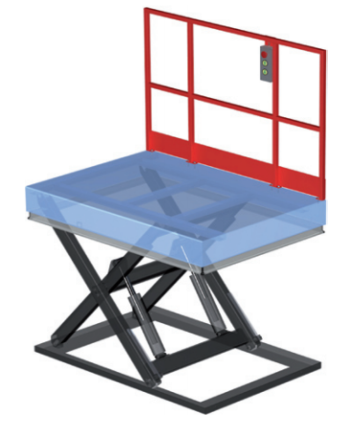 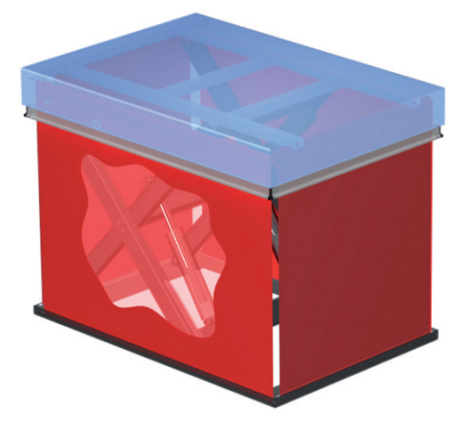 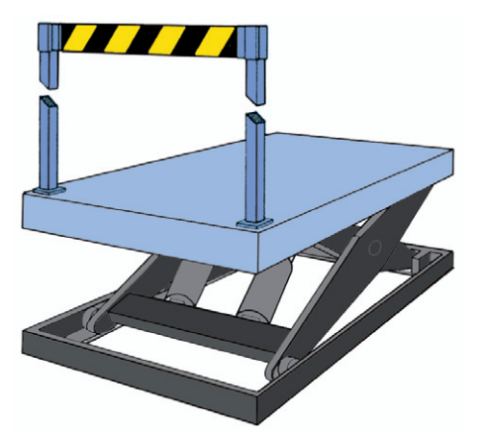 Поручни:защита от падения с высотыпо длине или ширине платформы, приварные или съёмныеуправления с пульта  на поручнеОграждение:закрывает пространство под платформойнеобходимо, если эта область открыта и не видна операторуна выбор рулонная штора из ПВХ, гармошка или сеткаШлагбаум:эффективен против падения с пандуса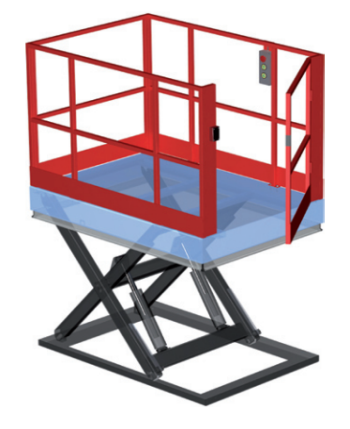 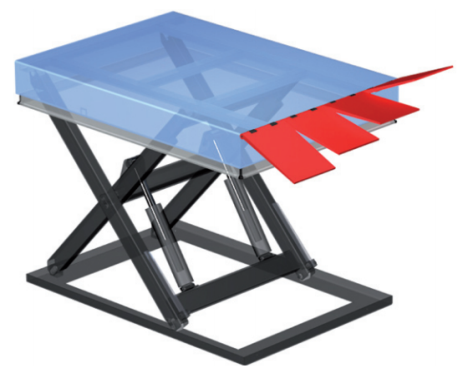 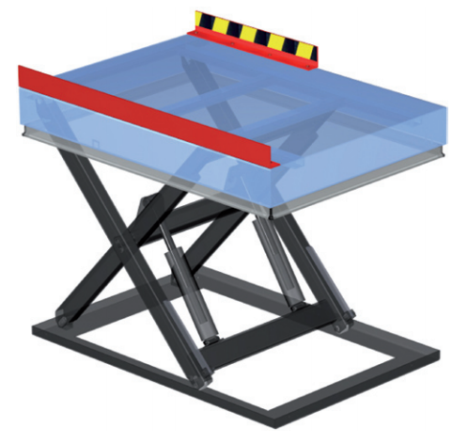 Калитка:защита от падения с высотыэлектрический замок (подъём возможет только с закрытой калиткой)Планки:настройка под уровень грузовикаразделённые на несколько частейручные или электрическиеБорта:защита от скатывания грузаручные или электрические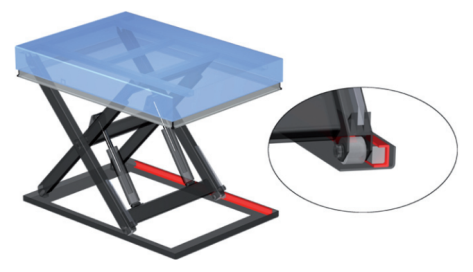 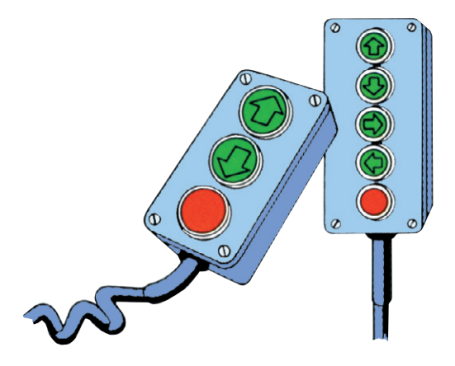 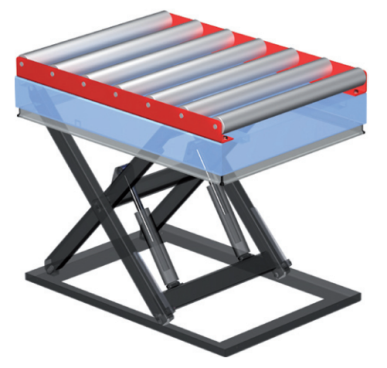 Укреплённая рама:Усиленная конструкция для проезда транспортаПодвесной пульт управления:пульты управления на выборРазличные надстройки:рольганг (с электроприводом или ручной)алюминиевая накладка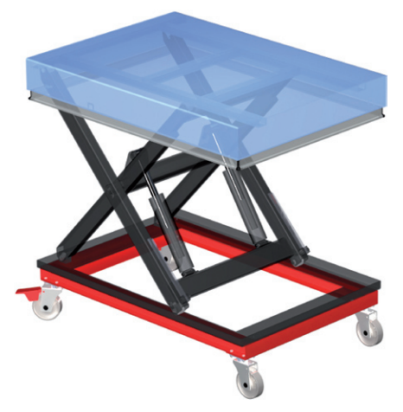 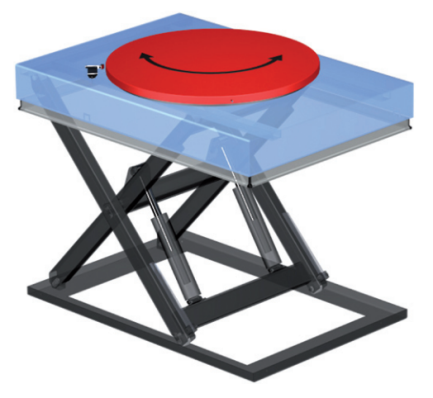 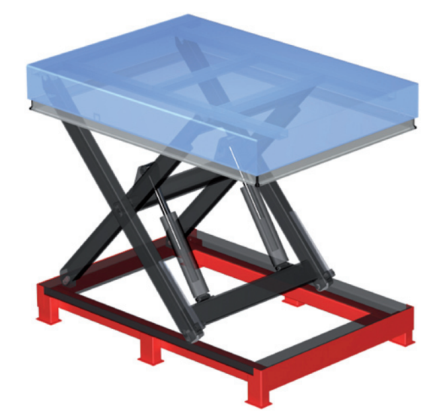 Рама:для передвижения подъёмного стола на рельсах или на роликах Ручной поворотный столВысокая рама:для перемещения стола с помощью вилочного подъёмникаЗаказчик…………………………………………………………………………...Компания…………………………………………………………………………Улица, а/я №………………………………………………………………..…Почтовый индекс……………………………………………………..…….Контактное лицо…………………………………………………………....Номер заказчика………………………………………………………………Телефон……………………………………………………………………………Факс………………………………………………………………………………….Род деятельности….…………………………………………………………а) ГрузоподъёмностьPкгb) Размеры платформыL x Bмм х ммс) Высота подъёма
(= эффективный подъём, без учёта габаритной высоты)Hммd)Рабочее напряжение 400 В/50 Гц или (пожалуйста, укажите)e)Напряжение на пульте управления 42 В/50 Гц илиf)Скорость подъёма, стандартная илиg)Распределение груза:приблизительно равномерноенеравномерное: укажите расположениеперекатывающийся грузh)Количество циклов нагрузки (на какой высоте)в часв неделюоперации с несколькими перемещениямиПодъёмный стол будет установлен в приямке, чтобы платформа была на уровне пола? Подъёмный стол будет стоять свободно на полу?Требуется ли упрочнение платформы для давления колёс в 5 т (= 10 т осевая нагрузка), для возможности проезда транспорта?a)Стандартный подвесной пульт управления для подъёма и опускания, кабель длиной 3 м, (вне опасной зоны)Стандартный подвесной пульт управления для подъёма и опускания, кабель длиной 3 м, (вне опасной зоны)b)Дополнительно пульт управления может быть оснащён выключателем с ключомДополнительно пульт управления может быть оснащён выключателем с ключомc)Альтернативно с педальным выключателемАльтернативно с педальным выключателемd)В случае пульта управления с реле времени (например, фотоэлементом) мы просим дать детальное описание того, как должен быть устроен пульт управления.В случае пульта управления с реле времени (например, фотоэлементом) мы просим дать детальное описание того, как должен быть устроен пульт управления.Columbus McKinnon Engineered Products GmbHAm Silberpak 2-886438 Kissing / Germanywww.cmco.eu/pfaff-silberblauColumbus McKinnon Engineered Products GmbHAm Silberpak 2-886438 Kissing / Germanywww.cmco.eu/pfaff-silberblauКонтакты:Телефон: 08233 / 2121-800Факс:       08233 / 2121-805heben-foerdern@cmco.euКонтакты:Телефон: 08233 / 2121-800Факс:       08233 / 2121-805heben-foerdern@cmco.eua)Повышенное пылеобразование (например, цемент или опилки)b)Должен ли подъёмный стол оставаться в верхнем положении продолжительное время? Если да, укажите.c)Требуется ли особое покрытие или окраска? Если да, укажите.d)Бывают ли температуры окружающей среды выше или ниже нормальной?a)Планки для перекрытия щели между подъёмным столом и грузовиком. (Пожалуйста, укажите их расположение)b)Поручни (требуются для подъёма людей)c)Рама (с поворотными роликами или шасси, ручное передвижение или электромоторное)d)Специальные аксессуары для вашего варианта применения:Код заказаЦенавыслать предложение до .…………..потелефонуфаксуэл. почтеРасшифровка заказаТребуемая дата доставки…………………………………………………………………………………………………………..Требуемая дата доставки…………………………………………………………………………………………………………..Требуемая дата доставки…………………………………………………………………………………………………………..Требуемая дата доставки…………………………………………………………………………………………………………..Требуемая дата доставки…………………………………………………………………………………………………………..Columbus McKinnon Engineered Products GmbHAm Silberpak 2-886438 Kissing / Germanywww.cmco.eu/pfaff-silberblauКонтакты:Телефон: 08233 / 2121-800Факс:       08233 / 2121-805heben-foerdern@cmco.euЭта инструкция для потребителя содержит общие указания об использовании подъёмных столов; она не содержит специфические инструкции для каждого устройства! При правильном использовании наши подъёмные столы гарантируют высокую степень безопасности имущества и здоровья и имеют долгий срок службы.Правила безопасностиУправлять подъёмными столами, устанавливать и обслуживать их должны только компетентные, квалифицированные работники (определение квалифицированного работника в соответствии с IEC 364: работники, которые вследствие своего опыта, образования и знаний соответствующих стандартов, правил безопасности и условий работы, уполномочены лицом, ответственным за безопасность системы, производить необходимые работы, и могут распознать и избежать возможной опасности в ходе работы).Компоненты безопасности – условия доставки:Все наши подъёмные столы сконструированы в соответствии с действующими стандартами EN 1570-1. Стандартный комплект компонентов безопасности включает:- Контактный рельс безопасностирасположен по периметру под платформой. Предотвращает раздавливание и срезание.- Клапан разрыва шлангазакрывается, как только в гидравлической системе падает давление, таким образом, предотвращает опускание стола.- ОпорыДля безопасности техобслуживания- Безопасный пульт управленияПоднимает или опускает стол только при нажатой кнопке.- Кнопка экстренной остановкиПодъёмный стол останавливается немедленно, при нажатии этой кнопкиИзменения в конструкцииКонструкция подъёмного стола не может быть изменена, например, установка не оригинальных деталей, изгиб, сварка, стачивание, разъединение деталей, сверление отверстий, удаление деталей безопасности или использование приспособлений. Применение по назначениюПодъёмный стол – это подъёмная платформа с силовым приводом для подъёма и опускания грузов и пригодная для установки в комплексной системе, которая может работать только в комплекте с данным подъёмным столом, установленным в здании или строении. Производитель комплексной системы проводит оценку рисков и обеспечивает соответствие с директивами ЕС.Функциональное описание:Гидравлический подъёмный стол – это подъёмная платформа с гидравлическим двигателем. Платформа поднимается двумя гидравлическими цилиндрами при помощи ножниц. Двигатель состоит из зубчатого насоса с трёхфазным мотором. Платформа опускается при открывании управляющего тарельчатого клапана. Скорость опускания контролируется встроенным дроссельным клапаном. В гидравлических цилиндрах установлены предохранители размыкания цепи. Силовой модуль гидравлической системы снабжён предохранительным клапаном. Подъёмный стол оборудован контакторным электрическим пультом управления и выключателем перегрева мотора. К ножницам прикреплены складывающиеся опоры для техобслуживания подъёмного стола. По периметру под платформой прикреплён контактный рельс безопасности. При срабатывании контактного рельса опускание стола прерывается.Специальные исполнения подъёмного стола могут быть поставлены с:Рельсами (например, чтобы персонал мог передвигаться вместе со столом)Защитой от проникновения под платформуЗащитой от перегрузкиСтандартные подъёмные столы в соответствии с EN 1570-1 не могут использоваться без подробной оценки рисков и проверок в качестве:Перманентно установленных подъёмных столов с кабиной, поднимающихся к определённому уровню зданияПерманентно установленных подъёмных столов с вертикальным подъёмом более 2 метров без кабины, поднимающихся к определённому уровню зданияПодъёмных платформ с силовым приводом для труднодоступных мест.Подъёмных столов для авиации на землеПодъёмных столов для использования на судахПеремещаемых подъёмных платформПодъёмных столов для транспортных средствПеремещаемых подъёмных столов для боёвПеремещаемых погрузочных подъёмных столовПередвижных подъёмников, которые могут ездить со скоростью более 1,6 м/сОборудования для доступа к полкамПлатформ для подъёма и опускания оборудования. Если подъёмный стол используется (установлен) с высотой падения больше 3 метров, производитель комплексной системы должен провести оценку рисков и осмотры в соответствии с приложением IV Нормативов для машин.Подъёмный стол не подходит для использования в следующих случаях:Работа в трудных условиях (например, экстремальный климат, морозные области, сильные магнитные поля)Условия работы, к которым применяются специальные правила (например, взрывоопасная атмосфера, шахты)Манипуляции с грузом, способным вызвать опасные ситуации (например, расплавленный металл, кислоты, радиоактивные материалы, особо хрупкие грузы).Опасные ситуации, возникающие во время производства, транспортировки и установкиОборудование, прикреплённое или заменяющее платформуУстановка в системы или механизмы, управление более чем двумя пультами и т. дБеспроводное управлениеПравила предотвращения несчастных случаевИзучите правила, действующие в вашей стране, из надёжных источников.Директива EC 2006/42/ECBRG 500 глава 2.10 Подъёмные платформыDIN EN 1570-1 Подъёмные столыDIN EN 349 Безопасность машин, минимальные зазорыDIN EN 294 Безопасные расстоянияDIN EN 60204 P1 и Р32 Электрическое оборудование машин.Установка и ввод в эксплуатацию(см. также  EN 349  и  EN 294)Во время установки необходимо изучить соответствующие правила для зданий, и безопасного использования. Перед установкой подъёмного стола, на месте должны быть соблюдены все требования. Приямок должен быть сконструирован в соответствии со схемой для данной  модели подъёмного стола.В случае установки на улице, в приямке необходимо установить дренаж с масляным фильтром по схеме (в соответствии с местными правилами).В случае установки без приямка необходимо применить меры безопасности для предотвращения травм из-за ударов и среза между рамой и ножницами (например, закрыть листом металла).Инструкция по эксплуатацииДля предотвращения травм, носите защитную обувь!Запрещено находиться под подъёмным устройством.Запрещено находиться и передвигаться на подъёмных столах, не оборудованных для этих целей.Запрещено находиться на пути движения подъёмного стола.Устройства безопасности (контактный рельс, концевые выключатели, защитные клапаны и т. д.) должны регулярно проверяться перед и во время работы.Устройства безопасности не должны быть выведены из строя или использованы некорректно.При обнаружении дефектов немедленно прекратите работу.Платформу нельзя нагружать сверх грузоподъёмности для данного распределения грузов.Груз должен быть равномерно распределён. При другом распределении уменьшите груз (см. схему).Груз должен быть расположен и закреплён так, чтобы предотвратить его самопроизвольноеГруз не должен свешиваться с платформы.Необходимо наблюдать весь процесс работы подъёмного стола.Запрещено влезать на подъёмное устройство или грузПульт управления должен быть расположен так, чтобы оператор имел беспрепятственный доступ к пульту и вне опасной зоны.Управление подъёмными столами может осуществляться только пультом управления, специально сконструированным для этих целей.Самостоятельно управлять подъёмным столом могут только работники, обученные этому и доказавшие свои способности квалифицированному оператору.Если на подъёмной платформе работает несколько человек одновременно, должен быть старший.Оператор должен убедиться, что любые возможные движения подъёмного стола не угрожают ему самому и другим людям.Когда оператор покидает пульт управления, подъёмный стол должен быть защищён от несанкционированного использования.Для любых работ на подъёмном столе в верхнем положении необходимо снять груз и установить опоры. Выключите главный выключатель и замок.Проводить работы по ремонту и техобслуживанию уполномочены только специалисты, знакомые с руководством по эксплуатации и BGR 500, глава 2.10, а также EN 1570-1.После капительного ремонта или техобслуживания подъёмный стол должен быть протестирован в соответствии с EN 1570-1, приложение С.Полозья для роликов должны содержаться в чистоте, не допускается попадание предметов.Безопасные расстоянияПодъёмный стол должен быть установлен таким образом, чтобы места, где возможно раздавливание или срезание между движущимися частями или между движущимися и неподвижными частями, были обеспечены соответствующими расстояниями безопасности.Эти расстояния должны быть следующими: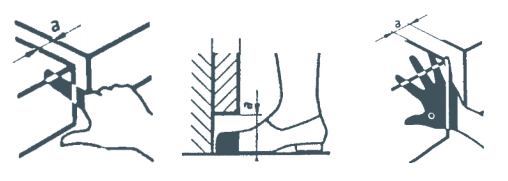 Безопасные расстоянияПодъёмный стол должен быть установлен таким образом, чтобы места, где возможно раздавливание или срезание между движущимися частями или между движущимися и неподвижными частями, были обеспечены соответствующими расстояниями безопасности.Эти расстояния должны быть следующими:Безопасные расстоянияПодъёмный стол должен быть установлен таким образом, чтобы места, где возможно раздавливание или срезание между движущимися частями или между движущимися и неподвижными частями, были обеспечены соответствующими расстояниями безопасности.Эти расстояния должны быть следующими:Распределение груза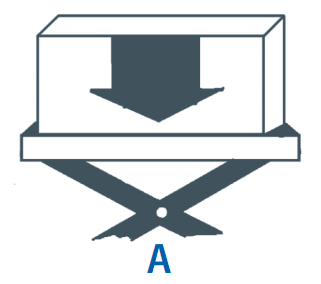 Груз распределён равномерно по всей поверхности – 100%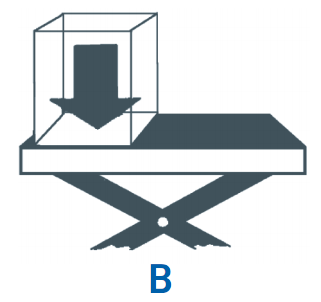 Груз расположен на половине длины платформы – 50%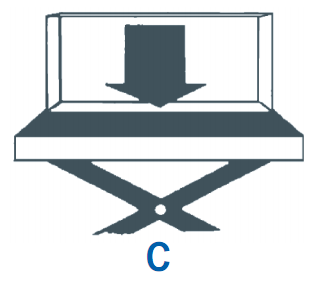 Груз расположен на половине ширины платформы – 30%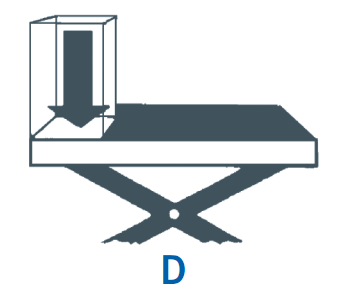 Груз расположен в углу платформы – 50%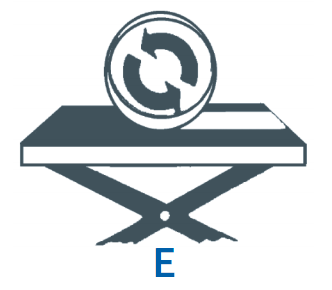 Перекатывающийся груз в центре – 50%Перекатывающийся груз в другом расположении – 30%Для пальцев рука=25 ммДля пальцев нога=50 ммДля кистей рука=100 ммРаспределение грузаГруз распределён равномерно по всей поверхности – 100%Груз расположен на половине длины платформы – 50%Груз расположен на половине ширины платформы – 30%Груз расположен в углу платформы – 50%Перекатывающийся груз в центре – 50%Перекатывающийся груз в другом расположении – 30%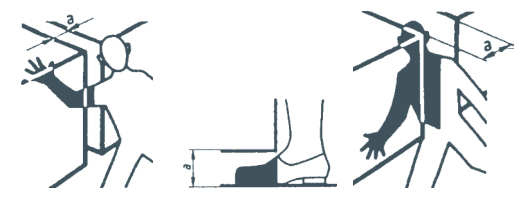 Распределение грузаГруз распределён равномерно по всей поверхности – 100%Груз расположен на половине длины платформы – 50%Груз расположен на половине ширины платформы – 30%Груз расположен в углу платформы – 50%Перекатывающийся груз в центре – 50%Перекатывающийся груз в другом расположении – 30%Для рук и кулакова=120 ммДля стопа=120 ммДля туловищаа=500 ммРаспределение грузаГруз распределён равномерно по всей поверхности – 100%Груз расположен на половине длины платформы – 50%Груз расположен на половине ширины платформы – 30%Груз расположен в углу платформы – 50%Перекатывающийся груз в центре – 50%Перекатывающийся груз в другом расположении – 30%Для предотвращения рисков травм персонала вместо безопасных расстояний могут быть приняты другие меры.Рекомендованы следующие меры, однако, некоторые из них по отдельности недостаточны в особых случаях:ЧехлыОгражденияЩитыБесконтактные сенсоры/контактные размыкающие устройстваНесколько управляющих устройств, которые должны нужно включать одновременно.В местах, где машина полностью закрыта чехлом или ограждены вследствие позиции установки указанные расстояния безопасности не требуются. Если машина ограждена только частично, расстояния безопасности или другие соответствующие меры необходимы для не ограждённых частей.Для предотвращения рисков травм персонала вместо безопасных расстояний могут быть приняты другие меры.Рекомендованы следующие меры, однако, некоторые из них по отдельности недостаточны в особых случаях:ЧехлыОгражденияЩитыБесконтактные сенсоры/контактные размыкающие устройстваНесколько управляющих устройств, которые должны нужно включать одновременно.В местах, где машина полностью закрыта чехлом или ограждены вследствие позиции установки указанные расстояния безопасности не требуются. Если машина ограждена только частично, расстояния безопасности или другие соответствующие меры необходимы для не ограждённых частей.Для предотвращения рисков травм персонала вместо безопасных расстояний могут быть приняты другие меры.Рекомендованы следующие меры, однако, некоторые из них по отдельности недостаточны в особых случаях:ЧехлыОгражденияЩитыБесконтактные сенсоры/контактные размыкающие устройстваНесколько управляющих устройств, которые должны нужно включать одновременно.В местах, где машина полностью закрыта чехлом или ограждены вследствие позиции установки указанные расстояния безопасности не требуются. Если машина ограждена только частично, расстояния безопасности или другие соответствующие меры необходимы для не ограждённых частей.Распределение грузаГруз распределён равномерно по всей поверхности – 100%Груз расположен на половине длины платформы – 50%Груз расположен на половине ширины платформы – 30%Груз расположен в углу платформы – 50%Перекатывающийся груз в центре – 50%Перекатывающийся груз в другом расположении – 30%КонсультацииДля того, чтобы быть уверенными, что ваш новый товар, ваша подъёмное устройство или система изготовлены именно для планируемого применения, мы предпочитаем иметь достаточно времени на консультации. Только в случае если спецификация технического задания точна на 100%, мы можем гарантировать успех, когда проект выполнен. Под партнёрством мы понимаем продумывание возможных последствий заранее. Мы называем это эффективностью затрат. Личный контакт невозможно заменить. Наша сервисная служба гарантирует короткие каналы связи и продолжительный диалог. Испытайте нас. Используйте несложное планирование встреч через e-mail с паролем «консультация».Всё, что нужно, – один звонок: +49 (0) 8233/2121-888Или e-mail: heben-foerdern@cmco.euСлужба ремонтаХороший совет не должен дорого стоить. Если у вас есть технический вопрос, просто позвоните нашему техническому консультанту. Часто нужен небольшой совет нашего сотрудника, чтобы система снова заработала. Помимо этого у нас есть сервисная команда, которая проводит ремонт и испытания на своей территории или на территории заказчика. Квалифицированные технические специалисты исправляют сложные неполадки непосредственно на месте и исключают ненужные задержки логистики.Всё, что нужно, – один звонок: +49 (0) 8233/2121-8150Или e-mail: service.kissing@cmco.euТехническое обслуживаниеРегулярные проверки системы предотвращают, в первую очередь, стоимость неполадок. В отделах Сервиса и Безопасности Pfaff-silberblau проводит техническое обслуживание, а также испытания в соответствии с правилами предотвращения несчастных случаев для всех типов подъёмного оборудования, такого как ручные штабелёры, тали, канатные лебёдки, винтовые подъёмные устройства, подпольные подъёмные системы и домкраты. Это сервисное обслуживание также предлагается для систем и устройств, произведённых различными фирмами. Вы сами решаете, что включает ваш договор техобслуживания. Свяжитесь с нами!Всё, что нужно, – один звонок: +49 (0) 8233/2121-8150Или e-mail: service.kissing@cmco.euСлужба запасных частейМы содержим склад самых востребованных запасных частей и расходных материалов для всех групп товаров. Дополнительно мы собираем для вас комплекты запасных частей, в которые входят наиболее важные детали, чтобы в обычных случаях все наиболее важные детали оказались у вас в течение 48 часов. Партнёры по всей Германии и наши дочерние предприятия по всему миру обеспечивают кратчайшие маршруты для ваших запасных частей от Pfaff-silberblau.Всё, что нужно, – один звонок: +49 (0) 8233/2121-888Или e-mail: heben-foerdern@cmco.eu